Centre page for resultsCentre page for results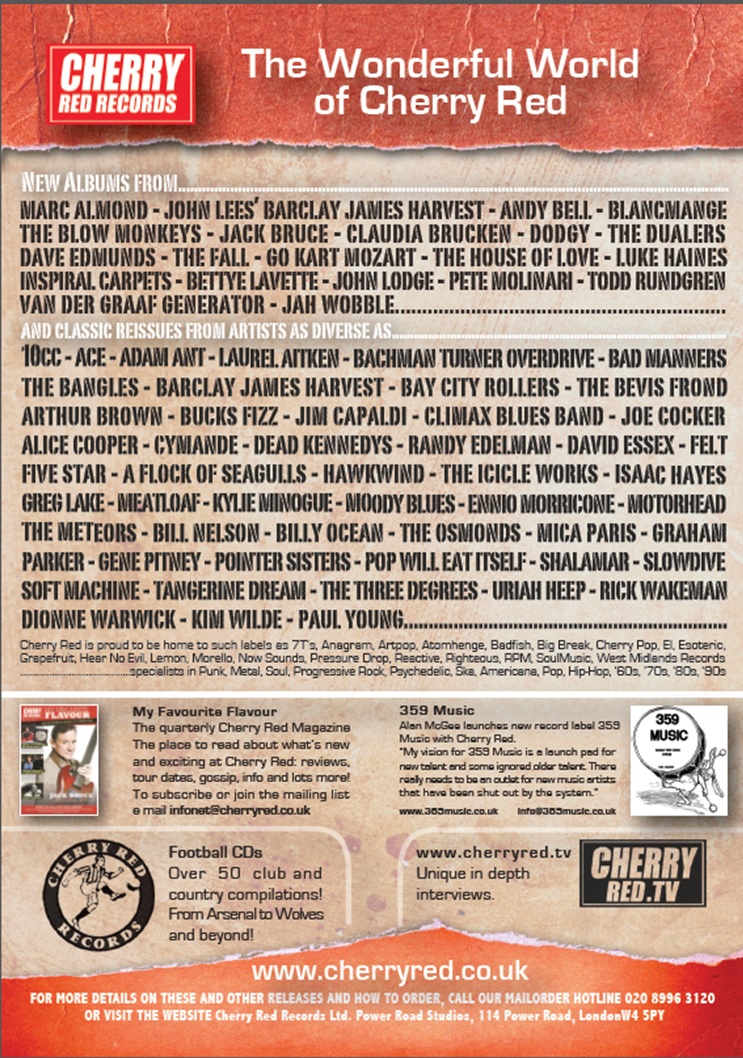 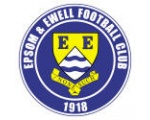 Epsom & Ewell F.C.vCroydonSaturday, 30th August 2014For our F.A. Cup Preliminary Round tie we welcome back our good friends from Croydon F.C. along with today's match officials, and of course our own regular faces and interested neutrals.I say “welcome back” as we usually meet twice each season, but our opponents have now been transferred into the Southern Counties League East and so regular league meetings between us have been placed on hold for now. It is to be hoped that both clubs can repeat former glories and compete against each other at a higher level once again as soon as possible. Of course, many recent supporters will be unaware that we both used to play at a higher level. In missing this match today, as I am, this is our first F.A. Cup tie that I will not have seen since October 1981, just a few days before I started supporting our club. Looking back at that game Croydon were in the Premier Division of the Isthmian League, while we were the high flying young upstarts in the division below, and after having drawn 2-2 at the Arena, home advantage came into play with a 4-0 win at West Street in the replay.It was that result that got me watching our club in the first place and my first game as a supporter was our very next F.A. Cup tie with Hastings United. It certainly doesn’t seem like thirty three years ago I can tell you!We have also met on one other occasion in this competition back in August 2011 when we were successful by three goals to one with Croydon missing a penalty at Merstham’s Moatside ground. For their part, Croydon have started well in their new surroundings and will be looking to finish amongst the front runners this season. They gave notice of their intentions by signing Karl Douglin from us earlier this season and our Player of the Year for last season will certainly strengthen their team. We welcome Karl today although hope that he has an off day!The winners today will face a home tie with either Burgess Hill Town or Eastbourne Town, and whilst on paper it is more likely to be the higher ranked Hillians, the Cup is a strange beast and you never know! That match will take place on 13th September.Last Saturday we travelled to Colliers Wood United and lost 3-2 to a 92nd minute goal. Following this we hosted Horley Town on the Bank Holiday morning and had to fight back to secure a 2-2 draw. We are scheduled to be at home to Chertsey this Tuesday in the League, although any replay of this tie would take precedence, being held at the Croydon Arena on Wednesday. On Saturday we travel to Hanworth Villa and return here seven days later for the visit of Frimley Green. Enjoy the game! Rich                                    (Richard.c.lambert@virgin.net)                       on Twitter   @EEFCOfficialFor our F.A. Cup Preliminary Round tie we welcome back our good friends from Croydon F.C. along with today's match officials, and of course our own regular faces and interested neutrals.I say “welcome back” as we usually meet twice each season, but our opponents have now been transferred into the Southern Counties League East and so regular league meetings between us have been placed on hold for now. It is to be hoped that both clubs can repeat former glories and compete against each other at a higher level once again as soon as possible. Of course, many recent supporters will be unaware that we both used to play at a higher level. In missing this match today, as I am, this is our first F.A. Cup tie that I will not have seen since October 1981, just a few days before I started supporting our club. Looking back at that game Croydon were in the Premier Division of the Isthmian League, while we were the high flying young upstarts in the division below, and after having drawn 2-2 at the Arena, home advantage came into play with a 4-0 win at West Street in the replay.It was that result that got me watching our club in the first place and my first game as a supporter was our very next F.A. Cup tie with Hastings United. It certainly doesn’t seem like thirty three years ago I can tell you!We have also met on one other occasion in this competition back in August 2011 when we were successful by three goals to one with Croydon missing a penalty at Merstham’s Moatside ground. For their part, Croydon have started well in their new surroundings and will be looking to finish amongst the front runners this season. They gave notice of their intentions by signing Karl Douglin from us earlier this season and our Player of the Year for last season will certainly strengthen their team. We welcome Karl today although hope that he has an off day!The winners today will face a home tie with either Burgess Hill Town or Eastbourne Town, and whilst on paper it is more likely to be the higher ranked Hillians, the Cup is a strange beast and you never know! That match will take place on 13th September.Last Saturday we travelled to Colliers Wood United and lost 3-2 to a 92nd minute goal. Following this we hosted Horley Town on the Bank Holiday morning and had to fight back to secure a 2-2 draw. We are scheduled to be at home to Chertsey this Tuesday in the League, although any replay of this tie would take precedence, being held at the Croydon Arena on Wednesday. On Saturday we travel to Hanworth Villa and return here seven days later for the visit of Frimley Green. Enjoy the game! Rich                                    (Richard.c.lambert@virgin.net)                       on Twitter   @EEFCOfficialCover photo this week by Gemma JarmanTaylor Smith heads our third goal in the F.A. Cup win at Hassocks from a pinpoint Dale Marvell cross.Cover photo this week by Gemma JarmanTaylor Smith heads our third goal in the F.A. Cup win at Hassocks from a pinpoint Dale Marvell cross.Cherry Red Records 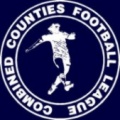 Combined Counties LeaguePremier Division Table 2014/15Cherry Red Records Combined Counties LeaguePremier Division Table 2014/15Cherry Red Records Combined Counties LeaguePremier Division Table 2014/15Cherry Red Records Combined Counties LeaguePremier Division Table 2014/15Cherry Red Records Combined Counties LeaguePremier Division Table 2014/15Cherry Red Records Combined Counties LeaguePremier Division Table 2014/15Cherry Red Records Combined Counties LeaguePremier Division Table 2014/15Cherry Red Records Combined Counties LeaguePremier Division Table 2014/15Cherry Red Records Combined Counties LeaguePremier Division Table 2014/15Cherry Red Records Combined Counties LeaguePremier Division Table 2014/15Cherry Red Records Combined Counties LeaguePremier Division Table 2014/15inc 27th August 2014PWDLFAPtsGDHASpelthorne Sports66001551810Molesey55002051515Ashford Town (Mx)65011531512Cove5410106134Camberley Town64021851213Mole Valley SCR63121510105Windsor631296103Raynes Park Vale5311741030-1Hartley Wintney5311531021-2Bedfont Sports63121110101Horley Town513199602-2Frimley Green613213156-2Colliers Wood United62046126-62-3Westfield6123395-6Epsom & Ewell5113784-1Hanworth Villa61147134-6Badshot Lea51133124-9Guildford City51049153-6Chertsey Town61057193-12Knaphill60242142-12Farnham Town60156141-82-0Lucky Day? – 30th AugustPlayed 20 - Won 5 Drawn 1 Lost 14 - F 21 A 39 - PPG 0.80 - AwfulClub record against today’s opponentsPlayed 33 - Won 12 Drawn 7 Lost 14 - F 47 A 61 - PPG 1.30 - AverageTheir last visit26th August 2013 - Won 2-0 - Combined Counties LeagueResults and FixturesResults and FixturesResults and FixturesCombined Counties League – Saturday 23rd AugustCombined Counties League – Saturday 23rd AugustCombined Counties League – Saturday 23rd AugustBedfont Sports3-1Farnham TownCamberley Town5-2Guildford CityColliers Wood United3-2Epsom & EwellFrimley Green3-2Chertsey TownHanworth Villa1-4MoleseyHorley Town3-1Raynes Park ValeKnaphill0-4Ashford Town (Mx)Mole Valley SCR0-2Spelthorne SportsWestfield0-0Hartley WintneyWindsor2-2CoveCombined Counties League – Monday 25th AugustCombined Counties League – Monday 25th AugustCombined Counties League – Monday 25th AugustAshford Town (Mx)4-1Bedfont SportsBadshot Lea0-4Camberley TownChertsey Town0-1WindsorEpsom & Ewell2-2Horley TownFarnham Town4-4Frimley GreenHartley Wintney1-0KnaphillMolesey3-2Mole Valley SCRRaynes Park Vale3-0Colliers Wood UnitedSpelthorne Sports3-1Hanworth VillaCombined Counties League – Wednesday 27th AugustCombined Counties League – Wednesday 27th AugustCombined Counties League – Wednesday 27th AugustGuildford City2-3WestfieldF.A. Cup Extra-Preliminary Round – Saturday 30th AugustF.A. Cup Extra-Preliminary Round – Saturday 30th AugustF.A. Cup Extra-Preliminary Round – Saturday 30th AugustHartley WintneyVFrimley GreenF.A. Cup Preliminary Round – Saturday 30th AugustF.A. Cup Preliminary Round – Saturday 30th AugustF.A. Cup Preliminary Round – Saturday 30th AugustAshford Town (Mx) VDaventry TownCray WanderersVMolesey East Grinstead TownVRaynes Park ValeEpsom & EwellVCroydonFaversham TownVWestfield KnaphillVBadshot Lea Hanworth VillaVNorth Greenford UnitedMole Valley SCRVCarshalton AthleticWindsorVGodalming TownCombined Counties League – Saturday 30th AugustCombined Counties League – Saturday 30th AugustCombined Counties League – Saturday 30th AugustCamberley TownVCoveColliers Wood UnitedVBedfont SportsFarnham TownVHorley TownF.A. Cup Preliminary Round – Tuesday 2nd SeptemberF.A. Cup Preliminary Round – Tuesday 2nd SeptemberF.A. Cup Preliminary Round – Tuesday 2nd SeptemberArdley United VHartley Wintney or Frimley GreenCombined Counties League – Tuesday 2nd SeptemberCombined Counties League – Tuesday 2nd SeptemberCombined Counties League – Tuesday 2nd SeptemberAshford Town (Mx)provWindsorEpsom & EwellprovChertsey TownFrom behind the goalHassocks 1-3 Epsom & Ewell – F.A. Cup Preliminary Round Saturday 16th August 2014Salts super Saturday on the South Downs 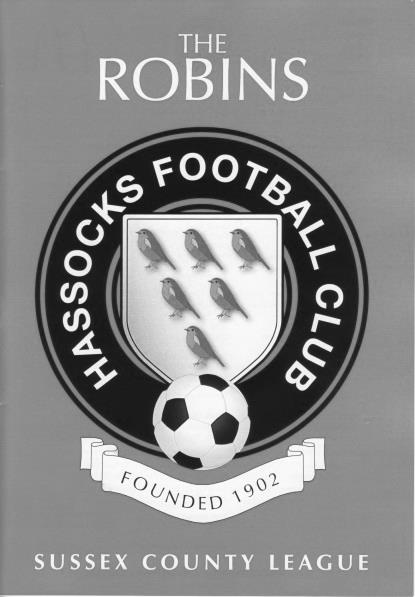 A much improved performance from the Salts proved enough to defeat our Sussex League opponents on Saturday at their pretty and picturesque Beacon ground.Filling the hole vacated by the departure of Karl Douglin was Sam Robinson, joining from Merstham for his third spell at the club while at left back, making his debut was youngster Luke Gaffney who starred in our Reserve team last season. With Sam Currie absent on holiday James Taylor played at right back and Harry Hoadley, Elliott Nelmes and Lionel Mutima had a spot on the bench this week.We had a scare in the opening minutes when a right wing cross from the home side bounced off the top of our crossbar and out for a corner but with the clock in just the eighth minute we received the perfect start when Kyle Hough threaded the ball inside the full back and Dale Marvell ran in on goal and calmly stroked his shot into the far corner for his eighty-first goal for the club.Robinson let fly with a low shot that Simpson in goal for Hassocks gathered at the second attempt and Taylor crept up at the far post but was unable to keep his header on target from Hough's cross; the ball just clearing the bar. He was active at the other end soon after as he just got a head to a dangerous looking long pass although there was not much threat at this point and Michael Eacott was clearly going to have a quieter day than he did at Hartley Wintney.The position improved still further in the 27th minute when a ball out to the right set Taylor Smith on his way. Confronted with a defender, he waited before delivering a left foot cross onto the head of Marvell who gave Simpson no chance from close range for our second goal.Dan Dean needed to be alert soon after as he made a fine saving tackle not long after he and Gaffney had a miscommunication under pressure, but the latter was able to head the loose ball back to the grateful Eacott. However, it was clear as we approached the half that the hosts were beginning to find their feet as more shots came in, although they were both wide. We nearly scored a third goal moments after the restart when a right wing cross eluded everyone and Marvell sneaked in front of his defender to poke the ball towards goal but it didn't have enough on it and was caught on the line. However, the second half was beginning to involve more defending than attacking and when the winger got on to a ball played inside Gaffney, the square ball in was controlled and then smashed in by Anthony Hibbert after 57 minutes with a notable absence of defenders near him.Still, this could have caused us trouble in the past and the fact we were able to rise above it is a good sign. Lyndon changed things around by replacing Carl Downs with Mark Jarman and this clearly caught the hosts out. Jarman put himself about in his usual manner and gave Smith another partner up front to feed off and this investment paid instant dividends when Marvell's deep far post cross was met by a towering header by Smith in the 71st minute.Smith almost scored again three minutes later when he was put through on the left but although he beat the keeper to the ball to touch it past him, he was unable to keep it in play. Jarman then nearly scored a remarkable solo goal when he beat two men, one of whom saw the ball flicked over him, but as the ball fell to be volleyed, he chose to side foot it instead and the ball went just wide. Moments later Marvell's cross in was just ahead of Jarman but the keeper couldn't get there either and the ball bounced back into his arms off the far post, but a fourth goal would have been harsh on our opponents, who were just caught cold at the start and were ultimately defeated by three goals of extremely high quality. We now face an early rematch with Douglin and his new Croydon teammates as they visit us High Road in the next round in a fortnight.Line Up: Michael Eacott, James Taylor, Luke Gaffney, Anthony Panayi (capt), Dan Dean, Carl Downs, Dale Marvell, Sam Robinson, Taylor Smith, Kyle Hough, Matt FarrellSubs: Mark Jarman for Downs (67), Harry Hoadley for Robinson (76)First Eleven Appearances  -  (max 6 inc Horley)First Eleven Appearances  -  (max 6 inc Horley)First Eleven Appearances  -  (max 6 inc Horley)First Eleven Appearances  -  (max 6 inc Horley)First Eleven Appearances  -  (max 6 inc Horley)First Eleven Appearances  -  (max 6 inc Horley)First Eleven Appearances  -  (max 6 inc Horley)First Eleven Appearances  -  (max 6 inc Horley)First Eleven Appearances  -  (max 6 inc Horley)First Eleven Appearances  -  (max 6 inc Horley)NameDebut2013/142013/142013/142013/14Career TotalsCareer TotalsCareer TotalsCareer TotalsNameDebutAppSubTotalGoalsAppSubTotalGoals CURRIE Sam04/08/201220209651012 DEAN Dan02/08/201450505050 DEWAR Ali29/10/201111225130819 DOUGLIN Karl03/08/203410114134414 DOWNS Carl17/09/2011303093121052 EACOTT Michael02/08/201460606060 FARRELL Matt02/08/201460616061 GAFFNEY Luke16/08/201410101010 HARPER Tommy15/04/201410102130 HAYWARD Ben07/03/200730302392826718 HOADLEY Harry15/04/201431404150 HOUGH Kyle14/08/2007505025912271137 JARMAN Mark08/08/200903301314918076 LEDIJU Richard13/08/20130990 MARVELL Dale15/01/200041532544129583 McKAY Alex20/12/20086522877 MURPHY George28/03/20132130435482 MUTIMA Lionel05/08/201411201120 MYERS Antony23/12/200675331089 NELMES Elliott05/08/201420202020 PANAYI Anthony14/11/20105050132141464 PIERSON Matte09/10/20134040 ROBINSON Sam22/10/113030273305 SMITH Matt08/08/2009914213310 SMITH Taylor02/08/201450525052 TANTON Matt02/08/201430303030 TAYLOR James26/08/20133031206262 TOUGH Ryan21/04/20140110 URBANSKI Marcus21/04/20140110 VAN GELDER Julian12/09/200601100220 WHITE Sean02/08/201411201120Club Directory ASHFORD TOWN (Mx) Telephone: 01784-245908 - Ground: The Robert Parker Stadium, Short Lane, Stanwell. TW19 7BH - Colours: Tangerine & White Stripes/Black/Tangerine BADSHOT LEA Telephone: 01252-320385 - Ground: Ash United FC, Shawfield Stadium, Youngs Drive, Shawfields Road, Ash, Hampshire. GU12 6RE - Colours: Claret/White/Claret BEDFONT SPORTS Telephone: 0208-831-9067 - Ground: Bedfont Sports Club, Hatton Road, Bedfont, Middx TW14 8JA - Colours: Red & Black Hoops/Black/Red & Black HoopsCAMBERLEY TOWN Telephone: 01276-65392 - Ground: Krooner Park, Wilton Road, Camberley, Surrey. GU15 2QW - Colours: Red & White Stripes/Blue/Red CHERTSEY TOWN Telephone: 01932-561774 - Ground: Alwyns Lane, Chertsey, Surrey. KT16 9DW - Colours: Royal Blue & White Stripes/Royal Blue/Royal Blue COLLIERS WOOD UNITED Telephone: 0208-942 8062 - Ground: Wibbandune Sports Ground, Lincoln Green, Opposite 199-213, Robin Hood Way, Wimbledon. SW20 0AA - Colours: Blue & Black Stripes/Black/Black COVE Telephone: 01252-543615 - Ground: Oak Farm Fields, 7 Squirrel Lane, Cove, Farnborough, Hampshire. GU14 8PB - Colours: Yellow/Black/Yellow EPSOM & EWELL Telephone: 01737-553250 - Ground: Chipstead FC, High Road, Chipstead, Surrey. CR5 3SF - Colours: Royal Blue & White Hoops/Royal Blue/Royal Blue & White Hoops FARNHAM TOWN Telephone: 01252-715305 Ground: Memorial Ground, Babbs Mead, West Street, Farnham, Surrey. GU9 7DY Colours: - Claret & Sky Blue /White/ Claret & Sky BlueFRIMLEY GREEN Telephone: 01252-835089 - Ground: Frimley Green Recreation Ground, Frimley Green Road, Frimley Green, Camberley, Surrey. GU16 6JY - Colours: Blue & White/Blue/Blue GUILDFORD CITY Telephone: 01483-443322 - Ground: The Spectrum, Parkway, Guildford, Surrey. GU1 1UP - Colours: Red & White Stripes/Black/Black HANWORTH VILLA Telephone: 0208-831-9391 - Ground: Rectory Meadows, Park Road, off Hounslow Road, Hanworth, Middlesex. TW13 6PN - Colours: Red & White Stripes/Black/Black HARTLEY WINTNEY Telephone: 01252-843586 - Ground: Memorial Playing Fields, Green Lane, Hartley Wintney, Hants RG27 8DL - Colours: Orange & Black/ Orange /Orange HORLEY TOWN Telephone: 01293-822000 - Ground: The New Defence, Anderson Way, Court Lodge Road, Horley, Surrey. RH6 8SP - Colours: Claret & Sky Blue/Claret/Claret KNAPHILL Telephone: 01483-475150 - Ground: Brookwood Country Park, Redding Way, Lower Guildford Road, Knaphill, Surrey. GU21 2AY - Colours: Red/Black/RedMOLE VALLEY SCR Telephone: 01932-866386 - Ground: Cobham FC, Leg O’Mutton Field, Anvil Lane, Downside Bridge Road, Cobham, Surrey KT11 1AA - Colours: Yellow/Black/Black MOLESEY Telephone: 0208-979-4283 - Ground: 412 Walton Road, West Molesey, Surrey KT8 2JG - Colours: White/Black/Black RAYNES PARK VALE Telephone: 020-8540-8843 - Ground: Prince Georges Playing Field, Grand Drive, Raynes Park, London. SW20 9NB - Colours: Blue/Blue/Red SPELTHORNE SPORTS Telephone: 01932-961055 - Ground: Spelthorne Sports Club, 296 Staines Road, Ashford Common, Ashford, Middx. TW15 1RY - Colours: Light & Dark Blue/Dark Blue/Light Blue WESTFIELD Telephone: 01483-771106 - Ground: Woking Park, Kingfield Road, Woking, Surrey. GU22 9BA - Colours: Yellow/Black/Black WINDSOR Telephone: 01753-860656 - Ground: Stag Meadow, St Leonards Road, Windsor, Berks SL4 3DR - Colours: Red/Red/RedClub Records   -   30th AugustClub Records   -   30th AugustClub Records   -   30th AugustClub Records   -   30th AugustClub Records   -   30th AugustClub Records   -   30th AugustClub Records   -   30th AugustDateDayCompetitionOpponentsScorers30/08/24SatFriendlyHDorking1-3S.Bristow (pen)30/08/30SatFriendlyHWest Norwood1-2G.Mackesy30/08/47SatLondon LeagueHEkco2-6A.Davis, P.Farendon30/08/52SatCorinthian LeagueATilbury1-0J.Hoy (pen)30/08/58SatCorinthian LeagueHUxbridge1-3B.French30/08/61WedCorinthian LeagueHWokingham Town2-4J.Punter (2)30/08/65MonAthenian League Cup 1ALewes0-030/08/69SatAthenian League 2AWingate0-130/08/71MonAthenian League 2HUxbridge1-2K.Jolly30/08/75SatF.A. Cup Preliminary RoundHCorinthian Casuals4-2D.Worby, T.Tuite, T.Algar, T.Lee30/08/76MonAthenian League 1AMarlow2-0M.Peters, J.Eales30/08/80SatIsthmian League 1AFarnborough Town0-130/08/82MonIsthmian League Cup Preliminary RoundADulwich Hamlet0-330/08/86SatF.A. Cup Preliminary RoundHThree Bridges1-2M.Elliott30/08/88TueIsthmian League Cup Preliminary RoundABerkhamsted Town2-1C.Walcott, M.Flemington30/08/94TueIsthmian League Cup Preliminary Round ReplayAHornchurch0-330/08/97SatF.A. Cup Preliminary RoundHCanterbury City0-130/08/03SatF.A. Cup Preliminary RoundAFleet Town0-130/08/08SatF.A. Cup Preliminary RoundHFrimley Green2-1L.White (2)30/08/10MonCombined Counties Premier DivisionAChessington & Hook United1-3K.HoughHistorical DecadesHistorical DecadesHistorical DecadesHistorical DecadesHistorical DecadesHistorical DecadesHistorical Decades  90 years ago – Epsom Town  90 years ago – Epsom Town  90 years ago – Epsom Town  90 years ago – Epsom Town  90 years ago – Epsom Town  90 years ago – Epsom Town  90 years ago – Epsom Town30/08/24SatFriendlyHDorking1-3S.Bristow (pen)  80 years ago – Epsom Town  80 years ago – Epsom Town  80 years ago – Epsom Town  80 years ago – Epsom Town  80 years ago – Epsom Town  80 years ago – Epsom Town  80 years ago – Epsom Town01/09/34SatFA Cup Extra Preliminary RoundACarshalton Athletic3-0E.Hannam (2), M.Wiggins  60 years ago – Epsom F.C.  60 years ago – Epsom F.C.  60 years ago – Epsom F.C.  60 years ago – Epsom F.C.  60 years ago – Epsom F.C.  60 years ago – Epsom F.C.  60 years ago – Epsom F.C.28/08/54SatCorinthian LeagueHYiewsley0-4  50 years ago – Epsom & Ewell F.C.  50 years ago – Epsom & Ewell F.C.  50 years ago – Epsom & Ewell F.C.  50 years ago – Epsom & Ewell F.C.  50 years ago – Epsom & Ewell F.C.  50 years ago – Epsom & Ewell F.C.  50 years ago – Epsom & Ewell F.C.29/08/64SatAthenian League 1HChesham United0-3  40 years ago – Epsom & Ewell F.C.  40 years ago – Epsom & Ewell F.C.  40 years ago – Epsom & Ewell F.C.  40 years ago – Epsom & Ewell F.C.  40 years ago – Epsom & Ewell F.C.  40 years ago – Epsom & Ewell F.C.  40 years ago – Epsom & Ewell F.C.31/08/74SatSurrey Senior LeagueAVirginia Water3-1J.Eales, D.Ritman, C.Rose  30 years ago – Epsom & Ewell F.C.  30 years ago – Epsom & Ewell F.C.  30 years ago – Epsom & Ewell F.C.  30 years ago – Epsom & Ewell F.C.  30 years ago – Epsom & Ewell F.C.  30 years ago – Epsom & Ewell F.C.  30 years ago – Epsom & Ewell F.C.28/08/84TueIsthmian League Premier DivisionAWycombe Wanderers0-0  20 years ago – Epsom & Ewell F.C.  20 years ago – Epsom & Ewell F.C.  20 years ago – Epsom & Ewell F.C.  20 years ago – Epsom & Ewell F.C.  20 years ago – Epsom & Ewell F.C.  20 years ago – Epsom & Ewell F.C.  20 years ago – Epsom & Ewell F.C.30/08/94TueIsthmian League Cup Preliminary Round ReplayAHornchurch0-3  10 years ago – Epsom & Ewell F.C.  10 years ago – Epsom & Ewell F.C.  10 years ago – Epsom & Ewell F.C.  10 years ago – Epsom & Ewell F.C.  10 years ago – Epsom & Ewell F.C.  10 years ago – Epsom & Ewell F.C.  10 years ago – Epsom & Ewell F.C.04/09/04SatF.A. Cup Preliminary RoundACray Wanderers0-4History Corner – 30th AugustThis very day we played our first ever Senior match, ninety years ago!90 years ago today the Epsom Town club came of age. After six years they had worked their way up through Junior and Intermediate ranks to play with the other Senior status clubs in the Surrey Senior League. It was to be an exciting season with an entry into the Amateur Cup for the first time, although they would have to wait a season before being allowed into the F.A. Cup.This day’s opening match of the season was listed as a Friendly, but what we know now as friendlies were known back then as Trials. “Friendlies” were equally competitive and were included by the club as official matches up until 1960, so who am I to argue? Unfortunately, due to other sporting commitments our two real stars, the Sperring twins, would miss this home match against Dorking at the Horton Hospital Grounds, and we were defeated 3-1.The Horton Hospital site has changed significantly over recent years, although the sports field is still recognisable. Part of our ground now lies under the recently constructed Southfield Park Primary School and we even held our pre-season training there in the early nineties without anyone at the time realising the significance of the site!80 years ago this week we travelled to Colston Avenue for one of our many meetings with Carshalton Athletic. As regular London League opponents before the war, and Corinthian League rivals after it, we met frequently, with only Camberley Town having been met more frequently than the Robins. This week it was an F.A. Cup match and keen to repeat our run to the First Round from the previous year, we eased to a 3-0 win, thanks to two goals from E.H. Hannam on his debut and Michael Wiggins. We would also defeat Redhill and Streatham Town (replay) but the run ended at home to Southern League Guildford City, who would reach the First round themselves, losing 1-2 to Bath City. 40 years ago this week we continued our perfect start to the Surrey Senior League campaign with a 3-1 win at The Timbers, home of Virginia Water. Pat O’Connell our Manager said that we’d have the League sewn up by Christmas, but he was nearly five months out with that prediction as a little competition called the F.A. Vase got in the way a bit!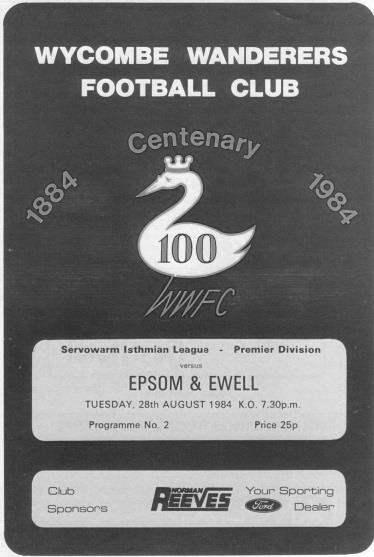 30 years ago this week we travelled to Loakes Park, the famous home of Wycombe Wanderers and held them to a goalless draw for our first ever point in the Premier Division of the Isthmian League. (see programme right) They referred to a previous visit we had made there back in 1932 with 7,000 people present and it was this statement that first stirred my interest in our club’s history.Croydon F.C. – HistoryCroydon Amateurs F.C. was founded on 17th April 1953 to provide senior amateur football in the then County Borough at the newly built Croydon Sports Arena in South Norwood.  Whilst the idea for a senior club carrying the town's name had been mooted prior to the war, nothing had become of the suggestion and the catalyst proved to be the laying of the running track and the need for the football pitch to be used.The Club's Founder Chairman was Jack Milsted. At the time of its inception, the club had nothing but goodwill and its initial funding was by way of public donations.  The Surrey Senior League was specially extended to enable the fledgling club to have somewhere to compete and ten years were spent in that competition.  The official ground opening was against Pegasus, the F.A. Amateur Cup holders, and during that maiden season, the Club reached both the County League Cup and Charity Cup finals, playing Dorking in both games.  They won the League Cup, but the Charity Cup was shared in front of a record 1,600 crowd at the Arena.  During the next nine seasons, we won both League and Charity Cups, and also finished runners-up in the League on a number of occasions.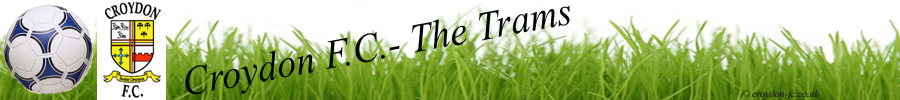 In 1963-64 the Club were elected to the Spartan League where they were destined to spend just a single season.  But what a season it turned out to be!  They won their first League Championship, winning 29 of their 34 League fixtures, and scoring 134 goals in the process. The original clubhouse was also erected that season, having been obtained from a local building site. The opportunity came for further advancement at the end of that campaign to the Athenian League.  Within two seasons, the Second Division Championship had been won and promotion gained to the First Division where four seasons were spent.  Unfortunately, the momentum that had sustained the clubs since its formation was lost, and relegation back to Division Two came in 1969-70.Summer 1970 saw the installation of floodlights and two successive promotions saw the Amateurs rise to the Athenian League Premier Division but at the end of the 1971-72 campaign. With the impending end of amateur status, the club dropped its suffix during the summer of 1973 and in October 1973 Ted Shepherd took over as manager, introduced a much more professional attitude and thus began one of the most successful periods in the Club's history. Croydon finished sixth and were elected to the Isthmian League Second Division.  Their maiden season at the higher level started poorly, but results picked up, culminating in an appearance in the inaugural Isthmian League Division Two Cup Final.  Tilbury winning the two-legged contest. 1975-76 proved to be a history making season as the Club went the whole season undefeated in the League.  Forty-two games and yet Tilbury pipped them for the championship.  Thirteen years were spent in the top flight of the Isthmian League. The F.A. Cup run which culminated in two second round matches against Millwall in 1979-80 brought the club national recognition, while the Club won the Surrey Senior Cup for the only time in their history in 1981-82 beating Sutton United 2-0 in the Final.  The departure of Ted Shepherd came during a period when the team appeared to have lost its way and he was succeeded by Barry Webb for the 1984-85 campaign and then Adrian Hill (1985-87) who took the club to its highest ever League position - fourth in the Premier Division - in his first season in charge. It was at this time that things took a turn for the worse!  Like many football clubs, money - or rather the lack of it - was the root of the problem and seven seasons of struggle ensued. Milsted, together with two of the Club's other elder statesmen, Alf Haylock (who had also been involved since 1953) and Club President, Charles Waters retired in 1990, and the years that followed culminated in the Club's name being dragged through the gutter and becoming synonymous with all that was bad. There was little stability either on or off the field. The nadir was in 1993-94 when broken promises concerning money saw the early season team walk out. In stepped local Scottish businessman, Ken Jarvie with the players of his Thornton Heath League side, Phoenix Sun, who stepped up nine levels of football to keep the Club alive.  Not surprisingly, some very heavy defeats followed, but these players allowed the Club to survive a traumatic season.The arrival of Jarvie sparked one of the most successful periods in the club's history.  Together with joint-manager Dickson Gill, Jarvie led the club to promotion from Division 2 in 1996. Jarvie took sole control a few months later, and in early 1999, a new club record was set of 883 minutes without conceding.  Then a 19 match unbeaten run (another club record) at the beginning of 2000 saw Croydon storm to their first league title for 34 years. In addition, a narrow defeat against Conference side Woking in the Surrey Senior Cup Final was forgotten about the following night as Croydon beat Purfleet 2-0 to win the Isthmian League Full Members Cup. Unfortunately the platform for this success was built on sand. Although superb team spirit ensured Croydon's survival in their first season back in the top flight of the Ryman League, and an appearance in the Ryman League Cup Final, before losing out to Heybridge, the following season was to be a bridge too far, and the club were relegated to Division 1 South.  Some compensation was gained by winning the London Senior Cup for the first time, defeating Dulwich Hamlet 2-1 in the final at Leyton Orient.  Jarvie stepped down during the summer of 2002, leaving the Club in as poor a position as he had found it.  Despite the best efforts of all concerned, the Club continued to struggle and went down to Division Two in April 2005. With finance still a problem, Croydon finished 10th in the last season of Division Two football. So after 32 seasons Croydon said farewell to the Isthmian League, to start life as a Kent League club. After a shaky start, Croydon finally finished a very creditable third. In addition, we reached the Third Round of the Vase, losing 0–1 to a very late Leamington goal at the Arena. However this start was not maintained in the second season in the Kent League, finishing a poor 12th in the table.2008-09 saw a number of managerial changes at the Arena. The season started with Dickson Gill combining the Chairman and Manager roles. Despite all these changes there was success on the field. We reached the Fourth Round of the Vase, and also won the Kent League Cup over Erith Town in a penalty shoot-out, following a 1-1 draw, in the Final held at Welling United’s Park View Road ground. Then the club’s request to move across the pyramid to the Combined Counties League was granted by the F.A.So season 2009-10 saw Croydon back where they first started 50 plus years ago, namely in the Combined Counties League (the successor to the old Surrey Senior League).  Mike Robbins took over the managerial reigns, but despite an encouraging pre-season, including a 1-0 win at VCD Athletic in the Kent League Charity Shield, a poor start to the season proper, coupled with player ill-discipline, saw his dismissal in September.  Back into the firing line came Chairman Dickson Gill, backed up by his Coach John Domfe, who saw Croydon to final position of sixteenth (out of 22).2010-11 was a grim one for Croydon.  Poor player availability saw a dreadful run after Christmas, which finally ended with Croydon finishing only one place off the bottom of the division.  However relegation was avoided and season 2011-12 saw fresh enthusiasm with former player John Fowler in charge although a disappointing last few games saw Croydon slip to sixteenth in the table.  Last season finished with a midtable finish and a transfer back to the Kent League, albeit a renamed Southern Counties East League.From behind the goalColliers Wood United 3-2 Epsom & Ewell – Combined Counties League Saturday 23rd August 2014Report by Gary JarmanEpsom and Ewell lose to a 92nd minute goalThe Salts returned to league action following their 3-1 win against Hassocks in the F.A. Cup.On a fine sunny day we knew by past experiences that playing Colliers Wood was going to be a tightly fought battle and with Sam Currie still out with a knee injury and Anthony Panayi resigned to the bench with a troubling back pain it was not going to be easy.It was not long until the first goal as we were too easily giving the ball away and when a home player slipped past our defender Matt Tanton and delivered a cross from the right wing for their captain Dan Harding to drive the ball into the net on 5 minutes.Colliers Wood were passing the ball well and showing lots of pace and 10 minutes into the game a ball shot from just outside the penalty area produced a superb save from our goalkeeper Michael Eacott tipping it safely over the bar.Epsom and Ewell were struggling to penetrate the Colliers Wood defence until 20 minutes into the first half when Tanton delivered a fine cross into the penalty box finding Dale Marvell who was unlucky not to score as his volley was skewed wide. We continued to push forward for an equaliser when on 25 minutes a clash between James Taylor and Colliers Wood's Will Boye brought a strong claim for a penalty but the referee saw it as a 50/50 challenge. On 32 minutes Sam Robinson delivered a fine through ball to Marvell but the shot was fired straight at the keeper who safely pushed it away. Dale continued to be very involved when on 35 minutes his cross found Kyle Hough running into the box and headed the ball wide.We continued to up the tempo and on 40 minutes shot on target from Robinson was blocked by a defender. However very soon after the ball was at the other end with our defender having to clear the ball off the goal line.Colliers Wood were delivering some good long balls which troubled our defence and on 46 minutes we nearly conceded another goal when a long ball was headed over the bar.The second half started with Ali Dewar coming on for Matt Farrell. It did not take long for his pace to influence the game when on 56 minutes an excellent cross from Marvell allowed Dewar to side foot the ball into the net. However on 70 minutes Colliers Wood were back in the lead when a long crossed ball found Idris Taiwo who headed the ball onto the Epsom goal.We continued to pass the ball well and were not being as generous as they were in the first half at giving the ball to their opponents. This paid dividends in the 76th minute when a fine piece of play using the right wing saw Sam Robinson pass the ball to George Murphy who then executed an excellent long ball which landed in front of the on running Dewar who shot from an acute angle from the wing which nestled into the left top corner of the net.We had gathered momentum and it looked likely that we would find a winner particularly when Robinson's 85th minute shot was tipped over the bar from a corner kick by Marvell. However it was not to be as 2 minutes into injury time Colliers Wood's unmarked Mario Embalo delivered a low shot to win the game.The referee soon after blew the final whistle and on reflection a draw would have been a fairer result.Line Up: Michael Eacott, James Taylor, Matt Tanton, George Murphy, Dan Dean, Carl Downs, Dale Marvell, Sam Robinson, Taylor Smith, Kyle Hough, Matt Farrell.Sub: Ali Dewar for Farrell (46)For a good cause!Some of you may have heard of the Ice Bucket Challenge, a charitable initiative that is spreading across the globe. Well, I decided that I was going to be the first to get one done for our club, but before I got the chance to upload the footage, our Captain, Sam Currie posted his own version and nominated me amongst others!Both “performances” are now available on Youtube under the following links:Sam Currie: youtu.be/M_50CQMkxt0?acRichard Lambert: youtu.be/5WWanQRptvUAnthony Panayi, Michael Eacott and Carl Downs, your number has been called!Every Opponent A-ZOver the years we have played many, many different opponents. Exactly how many is a difficult question, as it all depends on your definition. Are Camberley & Yorktown different to Camberley Town, or are Epsom Town different to Epsom F.C. or Epsom & Ewell F.C.?In my analysis I have classed them as the same team, and will work through them all from A to Z. Some we have played many times, whilst others we have met maybe just once or twice. Enjoy!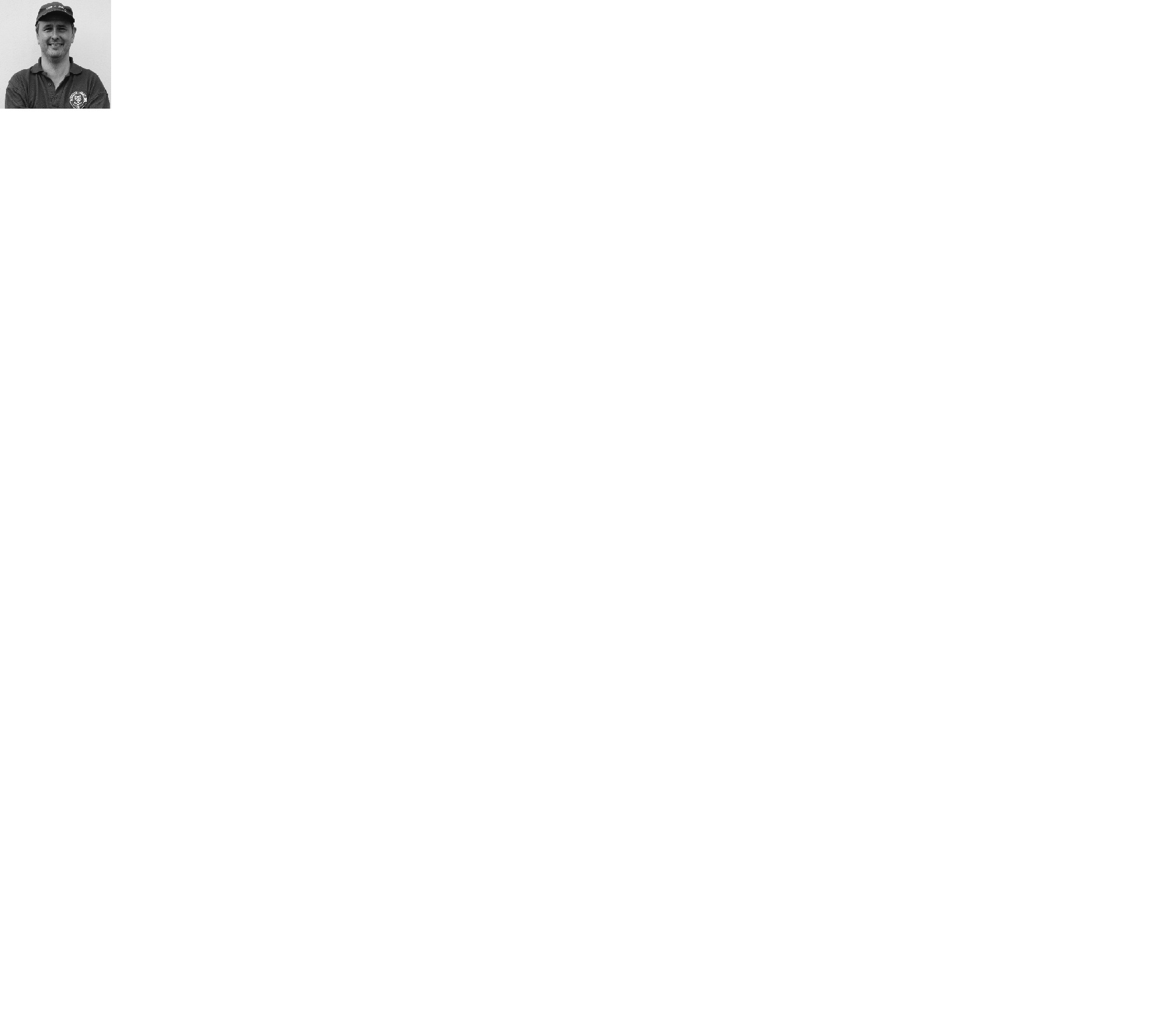 Leighton Town: Played 11 - W3 D3 L5 - F15 A20 - PPG - 1.09 - PoorBell Close is our next port of call, the home of Leighton Town, who reside in Leighton Buzzard with a ground sharing Aylesbury United.We played all our matches against each other as members of the Isthmian League Division Three and they were elected there for season 1992/93, just getting an opportunity to visit West Street before it closed. We were very hospitable in that last season and they went home with a 4-1 win in the November of 1992.I remember the return match on 10th April 1993 much more clearly as young striker Nigel Webb announced himself onto the big stage with a stunning hat trick, although it only earned us a 3-3 draw that day.   That draw ultimately denied Leighton promotion that season, missing out by a point to Collier Row, although they made sure of six points the following season with a pair of 2-1 wins. The return match at Bell Close on 8th January 1994 contained another Webb goal but we were unable to hold on to our half time lead.We had greater success in 1994/95 registering a 1-1 draw up there before another Webb goal, this time from the unrelated Kevin, secured a 1-0 away win, but the next season we were defeated twice as they finally earned promotion. The away game on Saturday 13th April 1996 came just two days after our League record 11-1 victory over Tring Town, and we started well this day, leading after just thirty seconds through Paul Meredith, but we were behind by half time and conceded a third goal towards the end.Bell Close viewed from the bottom corner of the ground with the clubhouse at the top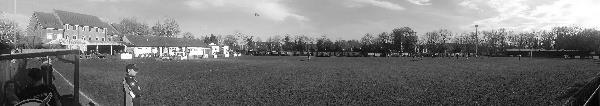 Even though they were a division higher, it didn’t stop us from winning there by two goals to one in a Tuesday night League Cup tie; the goals coming from James Hall and Lee Dooley, but Leighton were in for a tough ride that year and relegation followed. So in 2001/02 we met as equals once again and on the Bank Holiday August Monday we trailed early in the second half before a fifty yard free kick from Paul Whitthread eluded everyone and went in. James Hall then scored the winner and we drew the final meeting 1-1 at Merland Rise, despite leading through Jamie Buckley’s first half strike. An interesting note here is that we scored in all of our eleven meetings against Leighton!Nowadays they reside one step above us in the Southern League Central Division, playing regular matches against teams like Egham Town, and until this season, Chertsey Town and Ashford Town.Letchworth (Garden City): Played 18 - W6 D2 L10 - F32 A48 - PPG - 1.11 - Below AverageWe first met Letchworth as members of the Corinthian League, following their election from the Delphian League in 1959. Playing at Baldock Road in Letchworth they were regularly a tough opponent, although we defeated them in our first meeting; 3-1 at West Street with goals from Charlie Coughlan (2) and former England Amateur International Johnny Blizzard on 28th November 1959.We were quite good that season especially the latter half of the campaign, as we built towards a Memorial Shield win that April. However, we were still edged out 3-2 on our first visit to the Hertfordshire ground on 6th February of 1960, although we had the last word when we defeated them in our third meeting; the Semi-Final of the Shield by five clear goals on 16th April.We defeated them home and away the following season and also won 3-2 at Baldock Road in September of 1961 but the sixties were tough times for our club and we lost seven of our next eight matches; that sequence only broken by a goalless draw at the end of the winter affected 1962/63 season. We lost 9-0 on 12th October 1963 and then 7-3 in the return as defeat followed defeat. It was almost a merciful release when we were relegated in 1965!We met again in 1976/77 by then resurgent after our F.A. Vase exploits although we still lost home and away to the newly named Letchworth Garden City as our only season in Division One of the Athenian League tailed off significantly. It didn’t matter as both clubs were to be promoted to the Isthmian League for the following season when we won 3-2 in February 1978 on our way to the title, only to be held up slightly by a 2-2 draw in the return match at West Street just two weeks later. In the Letchworth line up that season was a young Imre Varadi before his successes in the Football League. We went up that year and although both clubs remained in the Isthmian League for over a decade our paths never crossed again and they were relegated in 1990 following a two-legged playoff against Horsham. Matters got worse from there, and they folded in 2002 following a disagreement with the ground’s new owners the Hertfordshire F.A.At least the ground still exists, having also hosted Baldock Town for a couple of years and it now exists exclusively as the County venue. What a pity Surrey F.A. don’t want a ground like that in the Epsom area. (I have asked them, by the way!)Baldock Road with a new stand to replace the low roofed structure that existed when we visited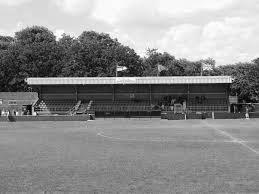 Match and Ball Sponsorships – 2014/15Match and Ball Sponsorships – 2014/15Match and Ball Sponsorships – 2014/15Match and Ball Sponsorships – 2014/15OpponentDateMatch SponsorBall SponsorRaynes Park Vale05/08/14Club President - Stella LamontClub President - Stella LamontHorley Town25/08/14Epsom & Ewell F.C. Management CommitteeEpsom & Ewell F.C. Management CommitteeCroydon (FAC)30/08/14Richard LambertRichard LambertChertsey Town02/09/14Frimley Green13/09/14Provisional and dependent on Cup progress(F.A. Cup 1q)13/09/14Provisional and dependent on Cup progressGuildford City30/09/14Mole Valley SCR07/10/14Bedfont Sports11/10/14Knaphill (LC)14/10/14Ashford Town (Mx)18/10/14Spelthorne Sports11/11/14Molesey22/11/14Provisional and dependent on Vase progressHanworth Villa06/12/14Windsor03/01/15Farnham Town17/01/15Westfield31/01/15Camberley Town07/02/15Hartley Wintney21/02/15Cove07/03/15Badshot Lea21/03/15Colliers Wood United04/04/15Knaphill18/04/15For League Matches:Match sponsorship - £40.00 Match ball sponsorship - £25.00.Combined Offer of Match and Match Ball sponsorship for £55.00.For Cup Matches:Match sponsorship - £50.00 Match ball sponsorship - £30.00.Combined Offer of Match and Match Ball sponsorship for £65.00.----------------------------------------------------------------------------------------------------------------Sponsorship includes Admission, programmes, advertising (if required) and hospitality.If you are interested, just speak to a Committee Member, you know where we are!Alternatively, drop an email to richard.c.lambert@virgin.netFor League Matches:Match sponsorship - £40.00 Match ball sponsorship - £25.00.Combined Offer of Match and Match Ball sponsorship for £55.00.For Cup Matches:Match sponsorship - £50.00 Match ball sponsorship - £30.00.Combined Offer of Match and Match Ball sponsorship for £65.00.----------------------------------------------------------------------------------------------------------------Sponsorship includes Admission, programmes, advertising (if required) and hospitality.If you are interested, just speak to a Committee Member, you know where we are!Alternatively, drop an email to richard.c.lambert@virgin.netFor League Matches:Match sponsorship - £40.00 Match ball sponsorship - £25.00.Combined Offer of Match and Match Ball sponsorship for £55.00.For Cup Matches:Match sponsorship - £50.00 Match ball sponsorship - £30.00.Combined Offer of Match and Match Ball sponsorship for £65.00.----------------------------------------------------------------------------------------------------------------Sponsorship includes Admission, programmes, advertising (if required) and hospitality.If you are interested, just speak to a Committee Member, you know where we are!Alternatively, drop an email to richard.c.lambert@virgin.netFor League Matches:Match sponsorship - £40.00 Match ball sponsorship - £25.00.Combined Offer of Match and Match Ball sponsorship for £55.00.For Cup Matches:Match sponsorship - £50.00 Match ball sponsorship - £30.00.Combined Offer of Match and Match Ball sponsorship for £65.00.----------------------------------------------------------------------------------------------------------------Sponsorship includes Admission, programmes, advertising (if required) and hospitality.If you are interested, just speak to a Committee Member, you know where we are!Alternatively, drop an email to richard.c.lambert@virgin.netF.A. Cup – Preliminary Round F.A. Cup – Preliminary Round F.A. Cup – Preliminary Round F.A. Cup – Preliminary Round Saturday, 30th August 2014 - Kick-off 3.00 p.m.Saturday, 30th August 2014 - Kick-off 3.00 p.m.Saturday, 30th August 2014 - Kick-off 3.00 p.m.Saturday, 30th August 2014 - Kick-off 3.00 p.m.Epsom and Ewell(Royal Blue & White hoops)VVCroydon F.C.(Yellow & Purple, Yellow, Purple)NUMBERSNUMBERSMichael EacottFrancis AmeyawLuke GaffneyDanny AkersJames TaylorJamie Atkins© Anthony PanayiJames JordanDan DeanDave Waters (c)Harry HoadleyLaurie ChinCarl DownsKarl DouglinDale MarvellAdam AllenTaylor SmithDan JupeKyle HoughBan MankelowMatt FarrellTristan ToneySam RobinsonBadar MohammedMatt TantonSteve CoxLionel MutimaCatalin MeresciuBen HaywardRhys MartinRichard LedijuBen YiadomGeorge MurphyAli DewarElliott NelmesLyndon BuckwellMANAGERMANAGERDickson GillGlyn MandevilleASSISTANTASSISTANTMarc BetzTony CoombeCHIEF SCOUTCHIEF SCOUTMatt SmithCOACHCOACHAhmet AkdagGENERAL MANAGERGENERAL MANAGERGarry HenryKen JonesPHYSIOPHYSIOLance MortonREFEREE: C.North (Aldershot)REFEREE: C.North (Aldershot)REFEREE: C.North (Aldershot)REFEREE: C.North (Aldershot)ASSISTANTS: A.Roberts (Aldershot), C.Busby (Guildford)ASSISTANTS: A.Roberts (Aldershot), C.Busby (Guildford)ASSISTANTS: A.Roberts (Aldershot), C.Busby (Guildford)ASSISTANTS: A.Roberts (Aldershot), C.Busby (Guildford)Today’s Match  and Match Ball are sponsored by Club Media Officer Richard LambertToday’s Match  and Match Ball are sponsored by Club Media Officer Richard LambertToday’s Match  and Match Ball are sponsored by Club Media Officer Richard LambertToday’s Match  and Match Ball are sponsored by Club Media Officer Richard LambertOUR NEXT VISITORS TO HIGH ROAD (provisionally) Chertsey Town Tuesday 2nd September 2014 - Kick-off 7.45 p.m. Combined Counties League – Premier DivisionOUR NEXT VISITORS TO HIGH ROAD (provisionally) Chertsey Town Tuesday 2nd September 2014 - Kick-off 7.45 p.m. Combined Counties League – Premier DivisionOUR NEXT VISITORS TO HIGH ROAD (provisionally) Chertsey Town Tuesday 2nd September 2014 - Kick-off 7.45 p.m. Combined Counties League – Premier DivisionOUR NEXT VISITORS TO HIGH ROAD (provisionally) Chertsey Town Tuesday 2nd September 2014 - Kick-off 7.45 p.m. Combined Counties League – Premier Division